GUEST’S NAME 		DESIGNER’S NAME   	LAST VISIT		NEXT VISIT 	                                                      AROMA PREFERENCE 	 	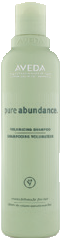 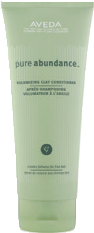 HAIR CARE PURESCRIPTION™invati advanced™ exfoliating shampoo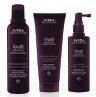 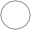 invati advanced™ thickening conditionerinvati advanced™ scalp revitalizer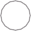 invati men™ nourishing exfoliating shampooinvati men™ scalp revitalizer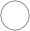 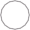 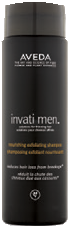 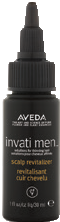 pure abundance™ volumizing shampoopure abundance™ volumizing clay conditioner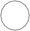 rosemary mint™ shampoorosemary mint™ conditioner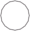 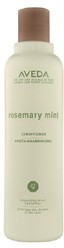 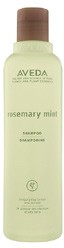 dry remedy™ moisturizing shampoo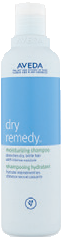 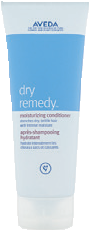 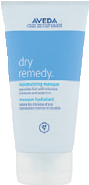 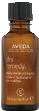 dry remedy™ moisturizing conditioner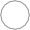 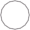 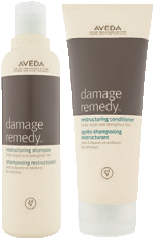 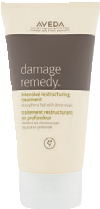 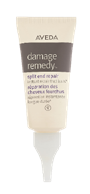 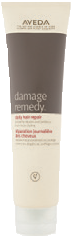 dry remedy™ moisturizing masquedry remedy™ daily moisturizing oil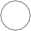 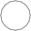 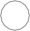 color conserve™ shampoocolor conserve™ conditioner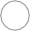 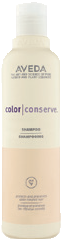 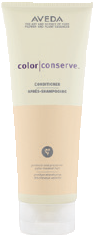 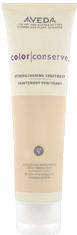 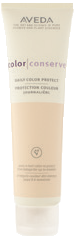 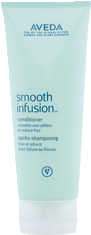 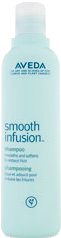 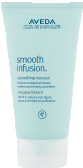 color conserve™ strengthening treatmentcolor conserve™ daily color protect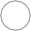 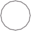 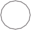 shampure™ shampooshampure™ conditioner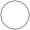 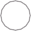 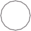 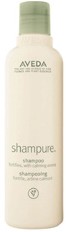 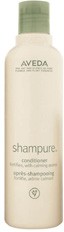 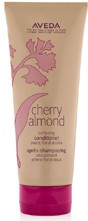 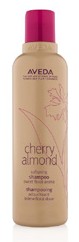 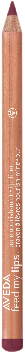 scalp benefits™ balancing shampoo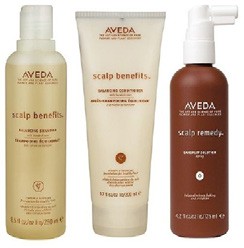 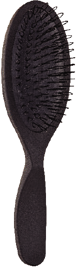 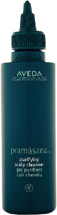 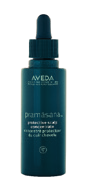 scalp benefits™ balancing conditioner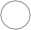 scalp benefits™ dandruff solutionpramasana™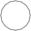 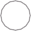 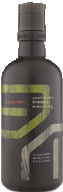 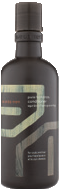 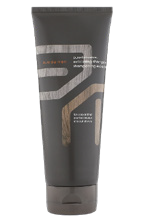 purifying scalp cleanser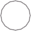 pramasana™protective scalp concentratepramasana™ exfoliating scalp brushfeed my lips™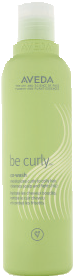 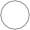 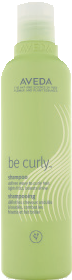 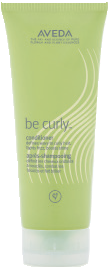 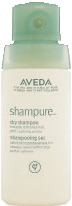 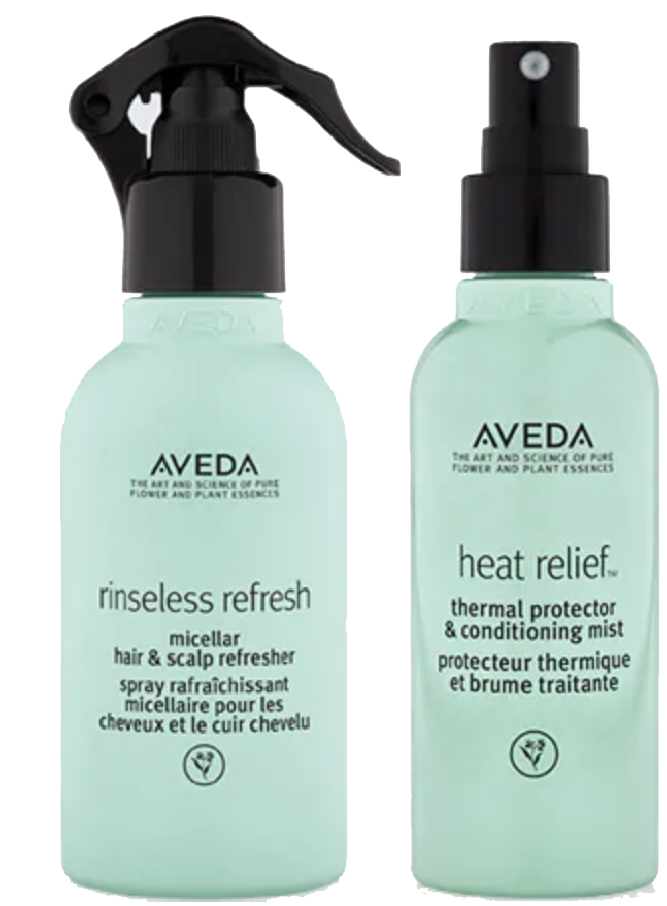 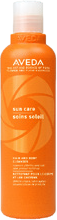 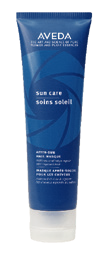 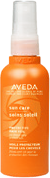 nourish-mint™ lipstick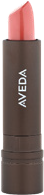 feed my lips™ pure nourish-mint™ lip linerfeed my lips™ pure nourish-mint™ lip primer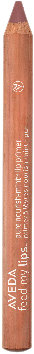 feed my lips™ pure nourish-mint™ lip treatment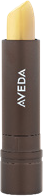 HAIR STYLING	|	PREP STYLE FINISH™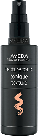 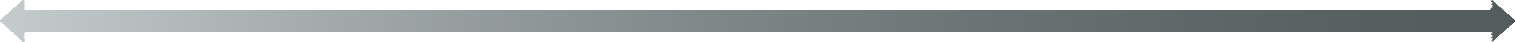 GUEST INSTRUCTIONSe   	ADDITIONAL RECOMMENDATIONS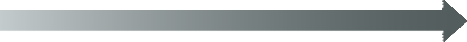 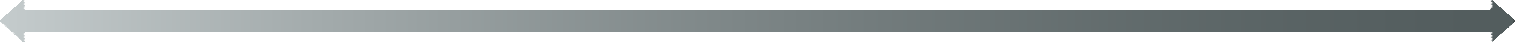 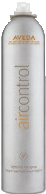 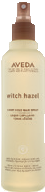 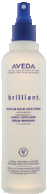 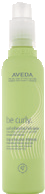 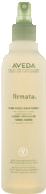 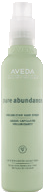 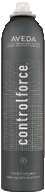 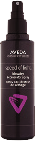 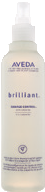 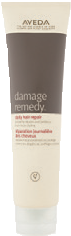 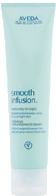 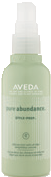 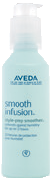 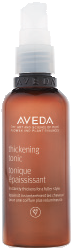 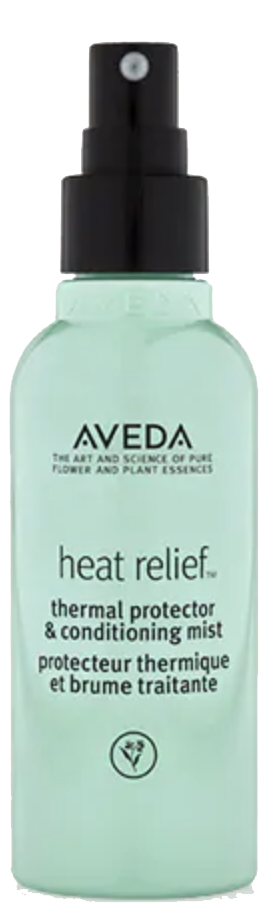 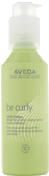 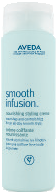 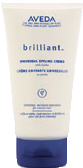 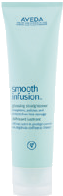 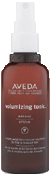 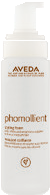 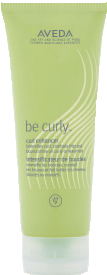 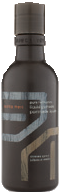 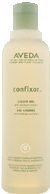 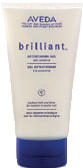 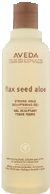 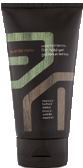 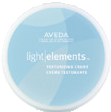 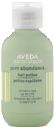 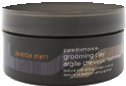 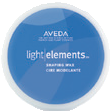 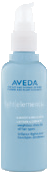 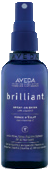 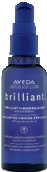 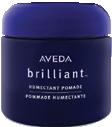 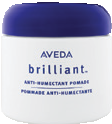 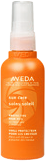 THINNINGSOLUTIONSCREATEVOLUMEINVIGORATINGCAREADDMOISTUREPROTECTCOLORSOOTHINGCAREREPAIR DAMAGEREPAIR DAMAGEREPAIR DAMAGESMOOTHSMOOTH&STRAIGHTENSTRAIGHTENSOFTENING CAREdamage remedy™ restructuring shampoodamage remedy™ restructuring conditionerdamage remedy™ intensive restructuring treatmentdamage remedy™ restructuring shampoodamage remedy™ restructuring conditionerdamage remedy™ intensive restructuring treatmentdamage remedy™ split end repairdamage remedy™ daily hair repairsmooth infusion™ shampoosmooth infusion™ conditionersmooth infusion™ smoothing masquesmooth infusion™ shampoosmooth infusion™ conditionersmooth infusion™ smoothing masquesmooth infusion™ shampoosmooth infusion™ conditionersmooth infusion™ smoothing masquecherry almonddamage remedy™ restructuring shampoodamage remedy™ restructuring conditionerdamage remedy™ intensive restructuring treatmentdamage remedy™ restructuring shampoodamage remedy™ restructuring conditionerdamage remedy™ intensive restructuring treatmentdamage remedy™ split end repairdamage remedy™ daily hair repairsmooth infusion™ shampoosmooth infusion™ conditionersmooth infusion™ smoothing masquesmooth infusion™ shampoosmooth infusion™ conditionersmooth infusion™ smoothing masquesmooth infusion™ shampoosmooth infusion™ conditionersmooth infusion™ smoothing masquesoftening shampoodamage remedy™ restructuring shampoodamage remedy™ restructuring conditionerdamage remedy™ intensive restructuring treatmentdamage remedy™ restructuring shampoodamage remedy™ restructuring conditionerdamage remedy™ intensive restructuring treatmentdamage remedy™ split end repairdamage remedy™ daily hair repairsmooth infusion™ shampoosmooth infusion™ conditionersmooth infusion™ smoothing masquesmooth infusion™ shampoosmooth infusion™ conditionersmooth infusion™ smoothing masquesmooth infusion™ shampoosmooth infusion™ conditionersmooth infusion™ smoothing masquecherry almonddamage remedy™ restructuring shampoodamage remedy™ restructuring conditionerdamage remedy™ intensive restructuring treatmentdamage remedy™ restructuring shampoodamage remedy™ restructuring conditionerdamage remedy™ intensive restructuring treatmentdamage remedy™ split end repairdamage remedy™ daily hair repairsmooth infusion™ shampoosmooth infusion™ conditionersmooth infusion™ smoothing masquesmooth infusion™ shampoosmooth infusion™ conditionersmooth infusion™ smoothing masquesmooth infusion™ shampoosmooth infusion™ conditionersmooth infusion™ smoothing masquesoftening conditionerAVEDA MENSECOND-DAY HAIRSECOND-DAY HAIRSECOND-DAY HAIRDEFINE CURLDEFINE CURLDEFINE CURLDEFINE CURLSUN CAREaveda menpure-formance™ shampooaveda menpure-formance™ shampoo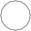 shampure™ dry shampoobe curly™ co-washsun care protective hair veilaveda menpure-formance™ conditioneraveda menpure-formance™ conditioner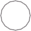 rinseless refreshbe curly™ shampoosun carehair & body cleanseraveda menpure-formance™ exfoliating shampooaveda menpure-formance™ exfoliating shampooheat relief™be curly™ conditionersun careafter-sun hair masque